tITLE OF PAPER (INSTRUCTION FOR PAPERS)Javlonbek Rayimbaev1 (First_author) and Abdullo Hakimov2 (second_author) 1 Institute, company or organizationCity, Postal code, country, e-mail@example.com (the full address of institute, company or organization)2 Institute, company or organizationCity, Postal code, country, e-mail@example.com (the full address of institute, company or organization)Abstract Include a short summary of your paper here. The summary should not be more than 150 words, and should include key-words. Please, use this formatting of the font within the writing your abstract.Key words: normalized polar cap energy losses, Fourier Bessel transformation method1. IntroductionThe main text must be typed with 1.0 spacing line, the font size of 11 pt. The length of the paper must not exceed 6 (six) pages. All papers have to be submitted in electronic form only to conf_fti@fan.uz  before March 31, 2017. Available formats of files: MS Word (*.doc, *.docx), the submitted papers with other formats than the indicated will not be accepted.The submitted articles less than 2 (two) pages are not acceptable. 2. Formatting the manuscriptThe manuscript may be written in English, Uzbek or Russian. The abstract title should be written in italic letters, Times New Roman, 10 point. The section headings should be numbered, in Times New Roman 11 pt bold, the sub-sections in Times New Roman 11 pt italic. The standard font for the manuscript is Times New Roman for the text and Symbol for special characters. Body text should be justified as block, 11 pt, in single column format.The paper size is A4 (210 mm x 297 mm). Margins are 2.2 cm top and left; 2.2 cm right and bottom. Do not insert a page number! References should be made exactly as shown in the example given below. Number the sections and sub-sections, and do not use automatic paragraph numbering.3. Figures, tables, equations and lists 3.1. Tables (sub-sections heading1.1)All figures and tables should be cited in the text, numbered in order of appearance and followed by a cantered title. All table columns should have a brief explanatory heading.Tab. 1: Table captions (9 pt) should be justified as block and placed above the table3.2. Figures (sub-sections heading1.1)Figures should be with a resolution of minimum 300 dots per inch and followed by a figure caption, justified as block.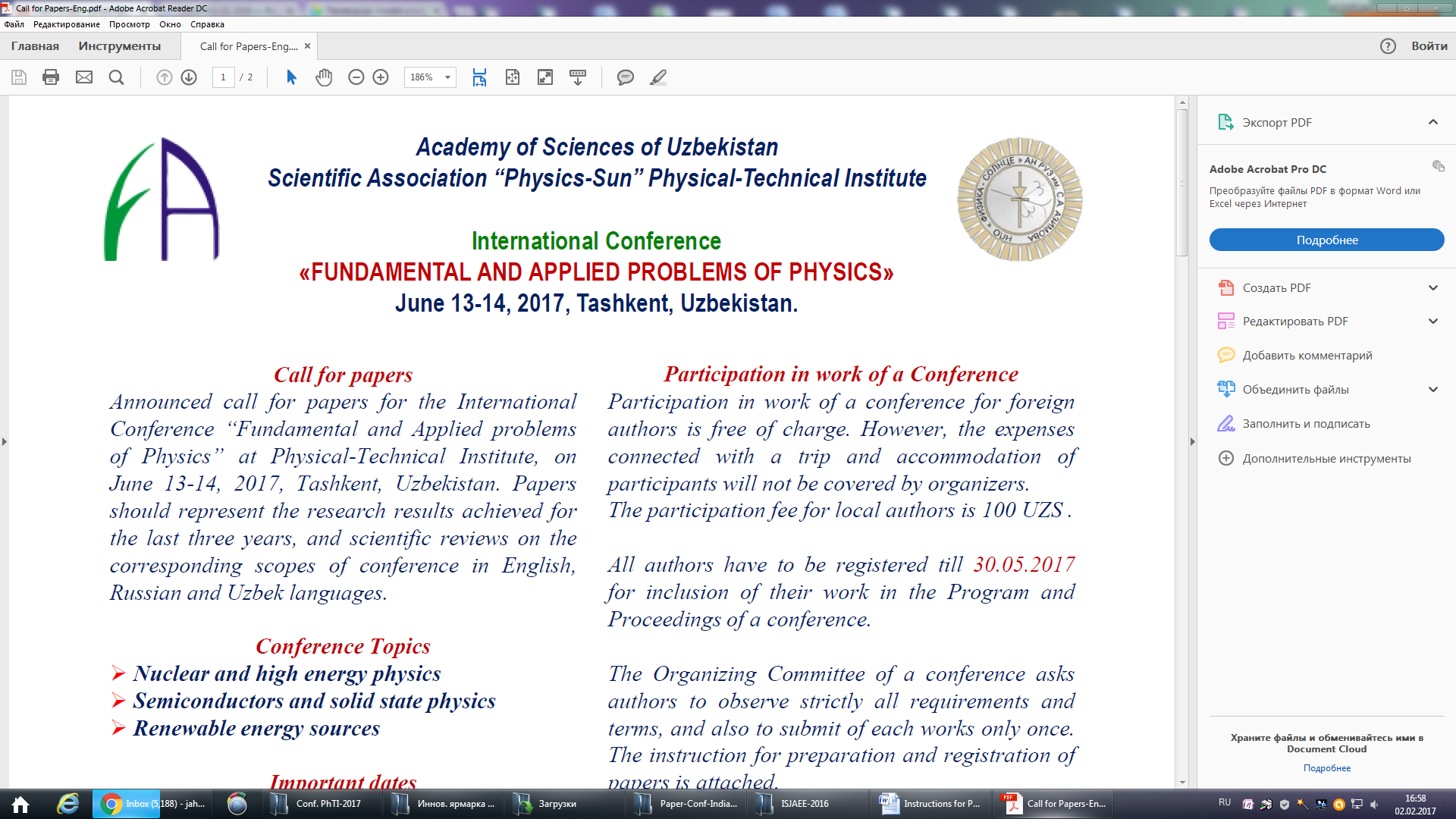 Fig.1 Figure captions (9 pt italic) should be justified as a block and placed below the figures.3.3. EquationsEquations should be arranged to the left, with characters similar to that of the body text and should be numbered. (1) (2)3.4. ListsBulleted lists can be used to arrange information more clearly in the text.4. ReferencesPlease ensure that each reference cited in the text is also present in the reference list (and vice versa). Any references cited in the abstract must be indicated completely. Unpublished results and personal communications are not recommended in the reference list, but may be mentioned in the text. For web references, at least the full URL should be given and the date when the reference was last accessed. Any further information, if known (DOI, author names, dates, reference to a source publication, etc.), should also be given. Web references can be listed separately (e.g., after the reference list) under a different heading if desired, or can be included in the reference list.Text: All citations in the text should refer to: 1. Single author: the author's name (without initials, unless there is ambiguity) and the year of publication; 2. Two authors: both authors' names and the year of publication; 3. Three or more authors: first author's name followed by "et al." and the year of publication. Citations may be made directly (or parenthetically). Groups of references should be listed first alphabetically, then chronologically. Example: "as demonstrated (Allan, 1996a, 1996b, 1999; Allan and Jones, 1995). Kramer et al. (2000) have recently shown ...." List: References should be arranged first alphabetically and then further sorted chronologically if necessary. More than one reference from the same author(s) in the same year must be identified by the letters "a", "b", "c", etc., placed after the year of publication. Examples for references:Reference to a journal publication: Van der Geer, J., Hanraads, J.A.J., Lupton, R.A., 2000. The art of writing a scientific article. J. Sci. Commun. 163, 51-59. Reference to a book: Strunk Jr., W., White, E.B., 1979. The Elements of Style, third ed. Macmillan, New York. Reference to a chapter in an edited book: Mettam, G.R., Adams, L.B., 1999. How to prepare an electronic version of your article, in: Jones, B.S., Smith, R.Z. (Eds.), Introduction to the Electronic Age. E-Publishing Inc., New York, pp. 281-304.Use of units and symbols: Please, use only SI units and common symbols in Physics, and Engineering Sciences.Table Header2_TableHeaderHeaderTables2_TableTextText